Karlshamn Inner Wheel Club                                                                                                                                       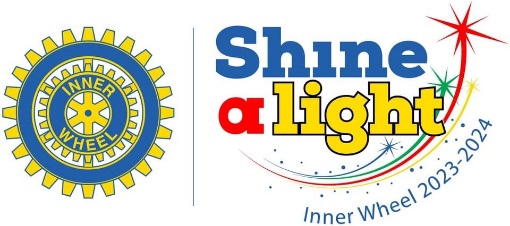 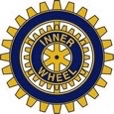                       Distrikt 240 SverigePresident	Sekreterare	 Klubbmästare          	Vice KlubbmästareChristina Elmeklo                            Carin Erlandsson	 Kerstin Sandström	Catarina Henriksson0709 68 72 36      	0706 70 45 65              	 0705 61 83 73                     	0709 39 02 00celmeklo@outlook.com                       carinerlandsson@hotmail.com 	keerstin.sandstrom@telia.com     	bmchenriksson@gmail.com   Shine a lightMånadsbrev nr 1-3 2022-2023Kallelse	Karlshamn IWC inbjuder till månadsmöte och vänortsbesök fredagen den 8 september   kl. 18.00 hos Christina Elmeklo. Vid mötet kommer även årsmötesförhandlingar hållas. Buffé kommer att serveras till en kostnad av 250 kr. Vin kan köpas för 25 kr/glas. Betala helst i förväg på vårt BG 5585–9417 eller med SWISH nr 123 173 73 29, lägg då till 2 kr, tack!	Föregående möte	Vid föregående möte var det presidentskifte på Astensmåla gård då Christina Elmeklo tog över efter Anette Agergaard-Jensen. En härlig middag avnjöts i trevlig miljö med ett 30-tal medlemmar närvarande. Anmälan	Anmälan senast måndagen den 4 september till en av våra klubbmästare även om du betalat in i förväg.	Kerstin 0705 61 83 73, kerstin.sandstrom@telia.com 	Catarina 0709 39 02 00 bmchenriksson@gmail.com Program	Samvaro med våra danska vänner och årsmötesförhandlingar.	OBS! Månadsmötet är fredagen den 8 september.Klubbärenden 	Medlemsavgiften ska nu betalas. Den är 535 SEK och betalas in på BG 5585 – 9417.	Den 8-9 september har vi vänortsbesök från Fredriksberg. Se separat program med tider, kostnader och anmälan.Aktiviteter     SoS – Sy och Sticka, varannan tisdag mellan kl 13-1612 sept  Kerstin Sandström Hjortronstigen 1826 sept.  Cecilia Holmberg Rosenkällevägen 1710 okt Ulla Pott. Garvaregatan 2Kommande    5 oktober planerar vi att göra ett försök att bjuda in Bärta -världens bästa ärtamöten	2 november kan det bli medicininformation av en engagerad apotekare	7 december stundar julfestStyrelsemöte 	Styrelsen kommer att ha nästa möte 11 september kl. 10 hos Anette Agergaard-Jensen.Hemsidor	IW Sverige www.innerwheel.se	Karlshamn Rotary   rotary2400.se/clubInfo/karlshamn	Karlshamn-Mörrum Rotary   rotary2400.se/clubInfo/karlshamn-mörrumFacebook	Inner Wheel Sverige	Inner Wheel Karlshamn (vår slutna grupp)		Med IW hälsningarPresident Christina Elmeklo	Sekreterare Carin Erlandsson